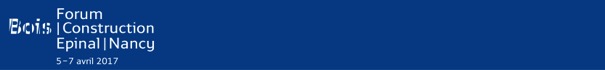 Fiche signalétique des projets qui seront présentés au comité de pilotage pour le Forum Bois Construction Epinal/Nancy 2017. A retourner avec quelques photos et/ou illustrations à : nicole@nvbcom.fr Catégorie d'ouvrage :Intitulé :  Date de livraison :Maître d'ouvrage :Architecte :  BE :  Entreprise générale : Entreprise bois :Systèmes constructifs : Intérêt particulier:Projet envoyé par :